                                                                РЕШЕНИЕот 00.03.2017 г. № 00-НПАс. Усть-Ницинское	          ПРОЕКТО внесении изменений в Положение о порядке предоставления депутатом Думы Усть-Ницинского сельского поселения  сведений о доходах, расходах, об имуществе и обязательствах имущественного характера, а также сведений о доходах, расходах, об имуществе и обязательствах имущественного характера своих супруги (супруга) и несовершеннолетних детей, утвержденное решением Думы Усть-Ницинского сельского поселения от  02.03.2016 г. № 186 (с изменениями от 03.03.2017 № 258)В соответствии с Федеральными законами от 06.10.2003 № 131-ФЗ «Об общих принципах организации местного самоуправления в Российской Федерации», от 25.12.2008 № 273-ФЗ «О противодействии коррупции», от                   3 декабря 2012 года № 230-ФЗ «О контроле за соответствием расходов лиц, замещающих государственные должности, и иных лиц их доходам», Закон Свердловской области от 20.02.2009 № 2-ОЗ «О противодействии коррупции в Свердловской области», Дума Усть-Ницинского сельского поселенияРЕШИЛА:Внести в Положение о порядке предоставления депутатом Думы Усть-Ницинского сельского поселения  сведений о доходах, расходах, об имуществе и обязательствах имущественного характера, а также сведений о доходах, расходах, об имуществе и обязательствах имущественного характера своих супруги (супруга) и несовершеннолетних детей, утвержденное решением Думы Усть-Ницинского сельского поселения от  02.03.2016 г. № 186, следующие изменения:Пункт 9 изложить в следующей редакции:«9. Сведения о доходах, расходах, об имуществе и обязательствах имущественного характера депутата Думы Усть-Ницинского сельского поселения, его супруги (супруга) и несовершеннолетних детей размещаются на официальном сайте Усть-Ницинского сельского поселения в течение четырнадцати рабочих дней со дня истечения срока, установленного для их подачи.».       2.  Опубликовать настоящее решение в «Информационном вестнике Усть-Ницинского сельского поселения» и разместить на официальном сайте Усть – Ницинского сельского поселения в  информационно-телекоммуникационной сети «Интернет»: www.усть-ницинское.рф.       3. Контроль за исполнением настоящего решения возложить на комиссию по регламенту, социальным вопросам, местному самоуправлению (председатель Галкина М.Е.).Председатель Думы                                                  Глава Усть-Ницинского Усть-Ницинского	         сельского поселения                                               сельского     поселения  _________Ю.И. Востриков	       ___________К.Г. Судакова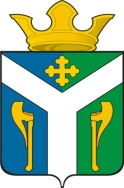 ДУМАУсть – Ницинского сельского поселенияСлободо – Туринского муниципального районаСвердловской области